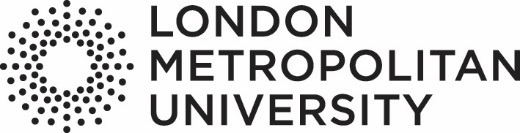 Course Enhancement Plan (CEP)NB: Please delete any guidance text in blue before submitting the form  AQD020 2019/20                                                                                                                                                                                                                                        Page 1of 2AQD020 2019/20                                                                                                                                                                                                                                     Page 2 of 2Section A: Course DetailsSection A: Course DetailsCourse CodeCourse TitleSchool(s) CASS    GSBL    SCDM    SHSC     SSPR   SSSCHead of SubjectCourse LeaderLeads to the Award ofStudent intakes  September           January                 Both Section B: Enhancement Plan Section B: Enhancement Plan Section B: Enhancement Plan Section B: Enhancement Plan Section B: Enhancement Plan Action RequiredResponsible for Completing ActionReason for ActionDate for Completion Progress Update Action to be identified at the PEMAction to be identified at the PEMAction to be identified at the PEMSection C: Sign OffSection C: Sign OffBy signing this document Heads of Subject are confirming that the all sections have been fully completed.By signing this document Heads of Subject are confirming that the all sections have been fully completed.Head of Subject Name:Signature and Date: